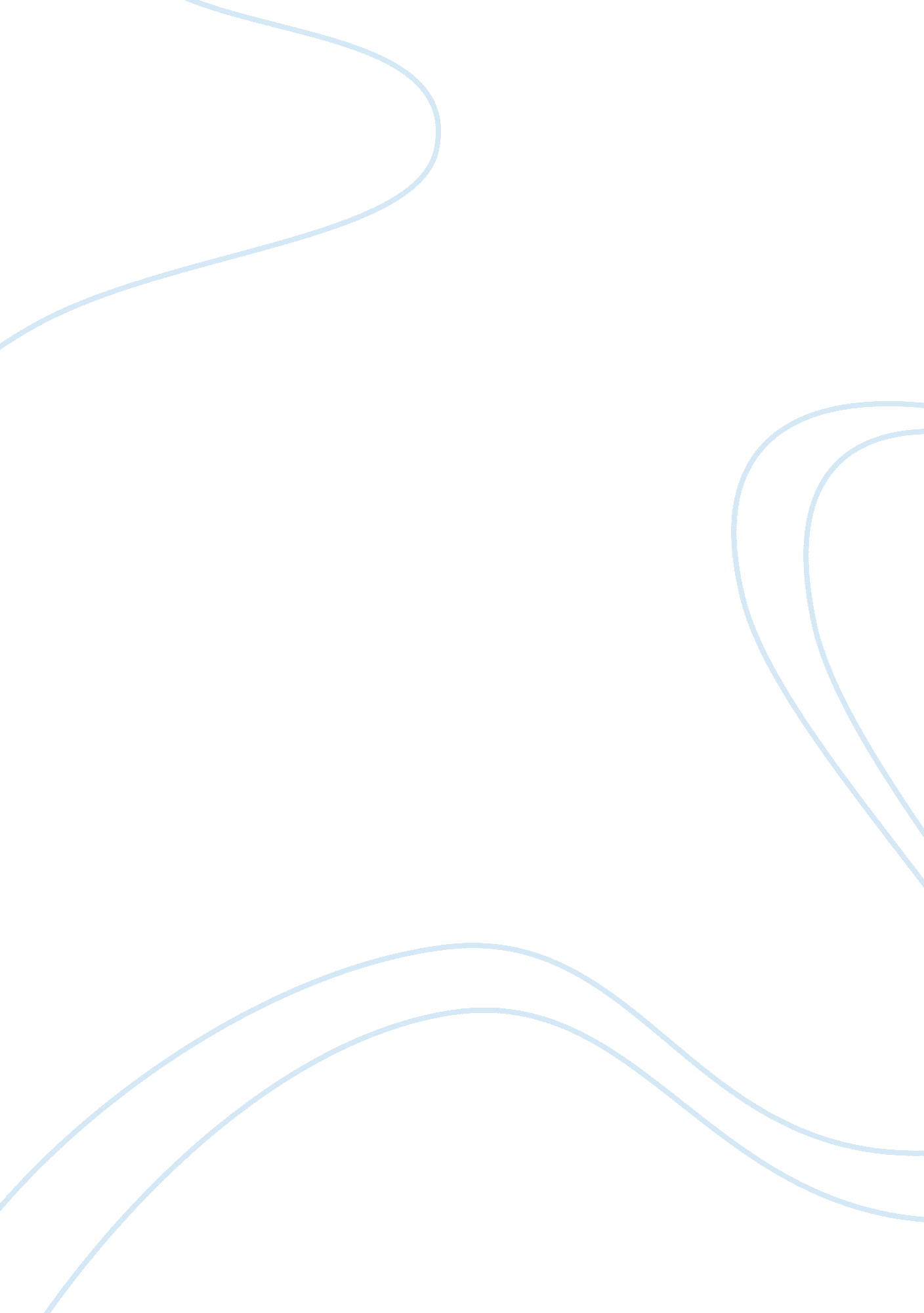 Steps in career managment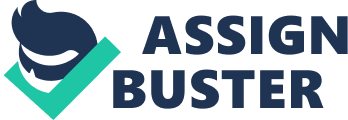 Career Pie model This model has three stages performance, image and exposure. Performance: It means the day to day task which are given to you and the outcomes that you provided of this work. Image: It means your image and impression in the minds of others Exposure: It is all about your results, impression and image from the point of view of people who want to know about you (BATTISTON). Job of your choice Choosing a career may appear very irritating task however it becomes a bit easier when you provide yourself time and plenty of choices to think about it. However the quandary is the absence of match between skills and the aptitude. You are lucky if your aptitude sets match your skills. Generally, while it is not difficult to create your aptitude sets as stated by your inclination, the test is to change your fitness as per the ability sets. Your bent gradually and unknowingly creates in you an attitude towards a specific field of movement (Anderson). Figuring out the promising career Many individuals look to others to focus their profession ways: instructors, neighbors, parents and associates. Ponder individuals you regard and what they accomplish for work. Require some investment to guide out your needs and to match your abilities with aptitudes that are energetically looked for inside specific fields of work. This will include a reasonable bit of exploration work however it is well worth the trouble. Distinguish the abilities you utilize when you’re doing the things you appreciate Take a gander at the things you are great at doing as of recently. These will provide for you a great implication of what you are liable to delight in doing by method for a profession. For example, maybe you like being with creatures. As of recently this basic yet paramount delight opens up an extremely wide field of work for you that includes such conceivable occupations as watching over creatures, veterinary work, creature backing, transporting creatures, cooling creatures, making creature garments and food things, running a pet store, and so forth. Consider different fields extensively A field of work is much more than a solitary employment. It is a region in which numerous occupations or exchanges are conceivable and you ought to have the capacity to think about your preparation and investment regarding searching for a career way that will provide for you a shot no less than five related sorts of employments that are accessible inside that field. Think about cross-field work To have better career you need to focus on different fields and offer thought to the potential outcomes included in intersection fields; for example, numerous instructors are great with word abilities and subsequently make fantastic editors and distributers. Think outside the square your title gives (Career Research). Learn much about your interested field Internet, library and immediate contact examination will be needed here. It is likewise useful to ask your school, neighborhood group administrations, college, and so forth for aid in career decisions and advancement. Your careful exploration will help you to focus rapidly which territories you need to study in, and also the profundity of study needed. Learn from the people who work in the field of your interest When you have worked out which particular employments interest you, identify with those officially working in these regions. This will empower you to hear their proposals. Now and then you may even have an open door work experience by working in external environment (Cynthia N. Fuhrmann, 2013). Assess your decision of field Evaluate the remarks you’ve accepted, weigh these up with your exploration work and include your sentiments about your potential profession way. This is presently the time to choose whether this career keeps on appealing to you. Remember to incorporate the sort of lifestyle you might like in the adjusting comparison. Join the education or training center relevant to your area of interest While contemplating, don’t disregard to exploit organizing open doors and opportunities for working in the field of career. These open doors will provide for you the best conceivable feel for the work and the sorts of individuals. Stay positive Finally when you are prepared and ready to have the career of your choice, the most essential thing is to support an uplifting viewpoint about your life and to be prepared for change, distinction and movements in your safe places. This is this present reality and it moves quickly; it is significant to stay aware of progressions and advancements (Finding Career Direction). Comparison of Present skills and those required for the job Presently I am going to have a degree in the field of Civil Engineering and I am in second year of my degree. I am learning the skills which are required to do a job as a CEO of a construction company. But it is a long route to be Chief Executive Officer of a construction company. At present I am concerned with the bookish knowledge I do not have much practical experience which is the basic need to get a good job. Hopefully with the passage of time I will grab all the necessary skills required to pursue for CEO of a construction company (CEO/President). The skills which are required for becoming a CEO of a construction company are: First of all I need to have a degree in Civil Engineering or in the field of Quantity Surveying. This is the main requirement of pursuing towards chief executive of a construction officer. I also need to have experience of at least 20 years out of which there should be 10 years’ experience in the managerial level. Apart from managerial skills I need to have technical and marketing skills. I need to have the ability to do the tasks required independently. I will be able to deliver the results on reliable basis. Written communication and excellent verbal skills are also required. Listening abilities are required to know the problems of the subordinates. I should be able to present the findings of my work and giving recommendations. I should also have knowledge about financial management. I need to have experience and training in financial modeling, financial management and financial advisory. Evaluation of systems and information, abilities to collect and analyze complicated data and giving logical conclusions about my working is also required. Planning is an important part in a company so I should be able to make effective planning. I need to have the experience in project management. It is required for me to have the capacity to absorb the pressure and to meet the deadlines. I need to have negotiable skills to have effective deals in the end. Negotiation skills are primary and necessary to have the deals done. I need to have good coordination with the staff and the subordinates. I need to be very gentle and flexible with them. Harmonious and good relationships are required with the employees, staff and the outside clients and people in order to develop a positive professional environment (Chief Executive Officer (Construction Company)). My responsibilities will be to communicate or provide assistance in communication to the Board of Directors or management with respect to the results and status of the projects through oral and verbal communication. I will have to develop the business of my company by presenting new projects which can be profitable in the eyes of the Board of Directors and the management. I will need to build good relationships with the partners and the investors to enhance the business of my organization. Client management and dealing is the core responsibility so I will have to consider it with prime preference so that I may capture a good amount of clients to enhance the business. I will need to manage customer and key accomplice relations to create new business by gathering customers, gurus, and accomplices and by going by to prospective banding together and new improvement locales. I will have to collaborate with specialty unit administrators to exhort on matters concerning the Company’s best practices as they apply to screening new fortunes. I will have to develop strategies for Consolidating reports from specialty unit administrators and different executives with the end goal of appearing for Board of Directors. it will be my responsibility to establish objectives, destinations, breakthroughs, and work plans for business activities review plans and all different types of departmental reporting for soundness of suspicions, nature of projections, and significance in light of objectives and destinations. I will advise administration and performs allocated assignments to give sensible confirmation as to the unwavering quality and honesty of data; consistence with strategies, forms, administration rules, concurred contracts with outsiders and Government laws and regulations, protecting of organization holdings, financial utilization of assets, achievement of corporate goals, hazard administration and best practice forms. I will help to structure and secure outside financing for ventures and organizations. I will report on extraordinary surveys and recognizes dangers and open doors identified with interior and outer operations and create proposals for development. I will have to maintain all hierarchical and expert codes. Bibliography Anderson, R. A. (n. d.). How to Research Career Paths . Retrieved from happynews: http://www. happynews. com/living/business-life/research-career-paths. htm BATTISTON, F. (n. d.). 3 Keys to Career Success: The Pieces of PIE . Retrieved from mondofrank: http://www. mondofrank. com/pie/ Career Research . (n. d.). Retrieved from jobsearch. about: http://jobsearch. about. com/od/careerresearch/ CEO/President . (n. d.). Retrieved from hrvillage: http://www. hrvillage. com/hrjobdesc/CEOPresident. htm Chief Executive Officer (Construction Company) . (n. d.). Retrieved from jobberman: http://www. jobberman. com/job/328291/chief-executive-officer-construction-company-expatriate-skill-enhancement-centre-sence-limited-in-lagos/ Cynthia N. Fuhrmann, P. S. (2013, September 24). Narrowing the Choices: What Career Path is Right for You? Retrieved from sciencecareers. sciencemag. org: http://sciencecareers. sciencemag. org/career_magazine/previous_issues/articles/2013_09_24/caredit. a1300206 Finding Career Direction . (n. d.). Retrieved from mindtools: http://www. mindtools. com/pages/article/newCDV_97. htm 